СУМСЬКА МІСЬКА РАДАVIІІ СКЛИКАННЯ XVII СЕСІЯРІШЕННЯЗ метою здійснення заходів з підвищення енергоефективності у бюджетній сфері, враховуючи листи управління освіти і науки Сумської міської ради 
від 30.11.2021 № 13.01-18/2113, управління капітального будівництва та 
дорожнього господарства Сумської міської ради від 30.11.2021 № 1197/09.03, пропозиції постійної комісії з питань житлово-комунального господарства, благоустрою, енергозбереження, транспорту та зв’язку, депутата Сумської міської ради Тихенка К.П., керуючись статтею 25 Закону України «Про місцеве самоврядування в Україні», Сумська міська радаВИРІШИЛА:Внести зміни до рішення Сумської міської ради від 18 грудня 2019 року №6108-МР «Про Програму підвищення енергоефективності в бюджетній 
сфері Сумської міської територіальної громади на 2020-2022 роки» 
(зі змінами), а саме:1.1. Розділ 1. «Загальна характеристика Програми» додатку 1 до 
рішення Сумської міської ради від 18 грудня 2019 року № 6108 - МР 
«Про Програму підвищення енергоефективності в бюджетній сфері Сумської 
міської територіальної громади на 2020-2022 роки» (зі змінами) викласти 
в новій редакції згідно з додатком 1 до цього рішення.1.2. Додаток 2 «Напрями діяльності, завдання та заходи Програми підвищення енергоефективності в бюджетній сфері Сумської міської  територіальної громади на 2020-2022 роки» в частині заходу 2.22. «Капітальний ремонт будівлі із заміною вікон Сумської початкової школи № 14 Сумської міської ради за адресою м. Суми, вулиця Леоніда Бикова, 9», 
заходу 2.20. «Капітальний ремонт покрівлі з утепленням будівлі комунальної установи Сумська гімназія № 1 м. Суми Сумської області, за адресою: 
вул. Засумська, 3, м. Суми Сумської області» завдання 2 «Термомодернізація будівель», заходу 5.3. «Капітальний ремонт (утеплення) будівлі жіночої консультації Комунального некомерційного підприємства "Клінічний пологовий будинок Пресвятої Діви Марії" Сумської міської ради, що знаходиться за адресою: м. Суми, вул.Троїцька, 20», заходу 5.6. «Капітальний ремонт будівель медичного закладу з утепленням стін, покрівлі, заміною покриття, заміною системи опалення за адресою м. Суми, вул. М. Вовчок, 2» завдання 5 «Термомодернізація будівель» викласти в новій редакції згідно з додатком 2 до цього рішення.1.3. Додаток 3 «Перелік завдань Програми підвищення енергоефективності в бюджетній сфері Сумської міської  територіальної громади на 2020-2022 роки» в частині заходу 2.22. «Капітальний ремонт будівлі із заміною вікон Сумської початкової школи № 14 Сумської міської ради за адресою м. Суми, вулиця Леоніда Бикова, 9», заходу 2.20. «Капітальний ремонт покрівлі з утепленням будівлі комунальної установи Сумська гімназія № 1 м. Суми Сумської області, за адресою: вул. Засумська, 3, м. Суми Сумської області» завдання 2 «Термомодернізація будівель», заходу 5.3. «Капітальний ремонт (утеплення) будівлі жіночої консультації Комунального некомерційного підприємства "Клінічний пологовий будинок Пресвятої Діви Марії" Сумської міської ради, що знаходиться за адресою: м. Суми, вул.Троїцька, 20», заходу 5.6. «Капітальний ремонт будівель медичного закладу з утепленням стін, покрівлі, заміною покриття, заміною системи опалення за адресою м. Суми, вул. М. Вовчок, 2» завдання 5 «Термомодернізація будівель» викласти в новій редакції згідно з додатком 3 до цього рішення.1.4. Додаток 4 «Результативні показники виконання завдань Програми підвищення енергоефективності в бюджетній сфері Сумської міської територіальної громади на 2020-2022 роки» в частині заходу 2.22. «Капітальний ремонт будівлі із заміною вікон Сумської початкової школи № 14 Сумської міської ради за адресою м. Суми, вулиця Леоніда Бикова, 9», заходу 2.20. «Капітальний ремонт покрівлі з утепленням будівлі комунальної установи Сумська гімназія № 1 м. Суми Сумської області, за адресою: 
вул. Засумська, 3, м. Суми Сумської області» завдання 2 «Термомодернізація будівель», заходу 5.3. «Капітальний ремонт (утеплення) будівлі жіночої консультації Комунального некомерційного підприємства "Клінічний пологовий будинок Пресвятої Діви Марії" Сумської міської ради, що знаходиться за адресою: м. Суми, вул.Троїцька, 20», заходу 5.6. «Капітальний ремонт будівель медичного закладу з утепленням стін, покрівлі, заміною покриття, заміною системи опалення за адресою м. Суми, вул. М. Вовчок, 2» завдання 5 «Термомодернізація будівель» викласти в новій редакції згідно з додатком 4 до цього рішення.2. Координацію виконання даного рішення покласти на 
першого заступника міського голови Бондаренка М.Є.Сумський міський голова                                                       Олександр ЛИСЕНКОВиконавець: Липова С.А.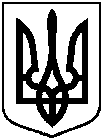 від 23 грудня 2021 року № 2583 – МР м. СумиПро внесення змін до рішення Сумської міської ради від 18 грудня 2019 року № 6108-МР 
«Про Програму підвищення енергоефективності в бюджетній сфері Сумської міської територіальної громади на 2020-2022 роки» 
(зі змінами)»